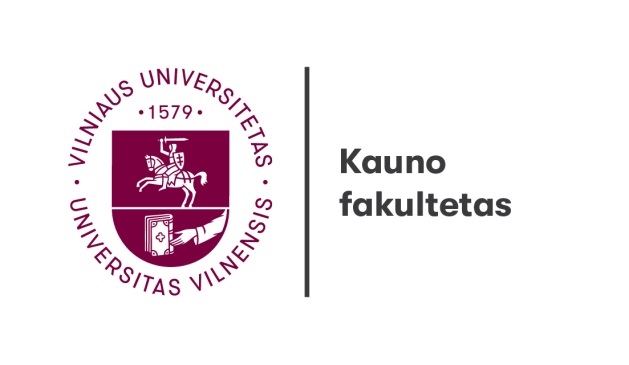 Vilniaus universitetoKauno fakulteto2-oji respublikinė mokslinė tarpdalykinė konferencija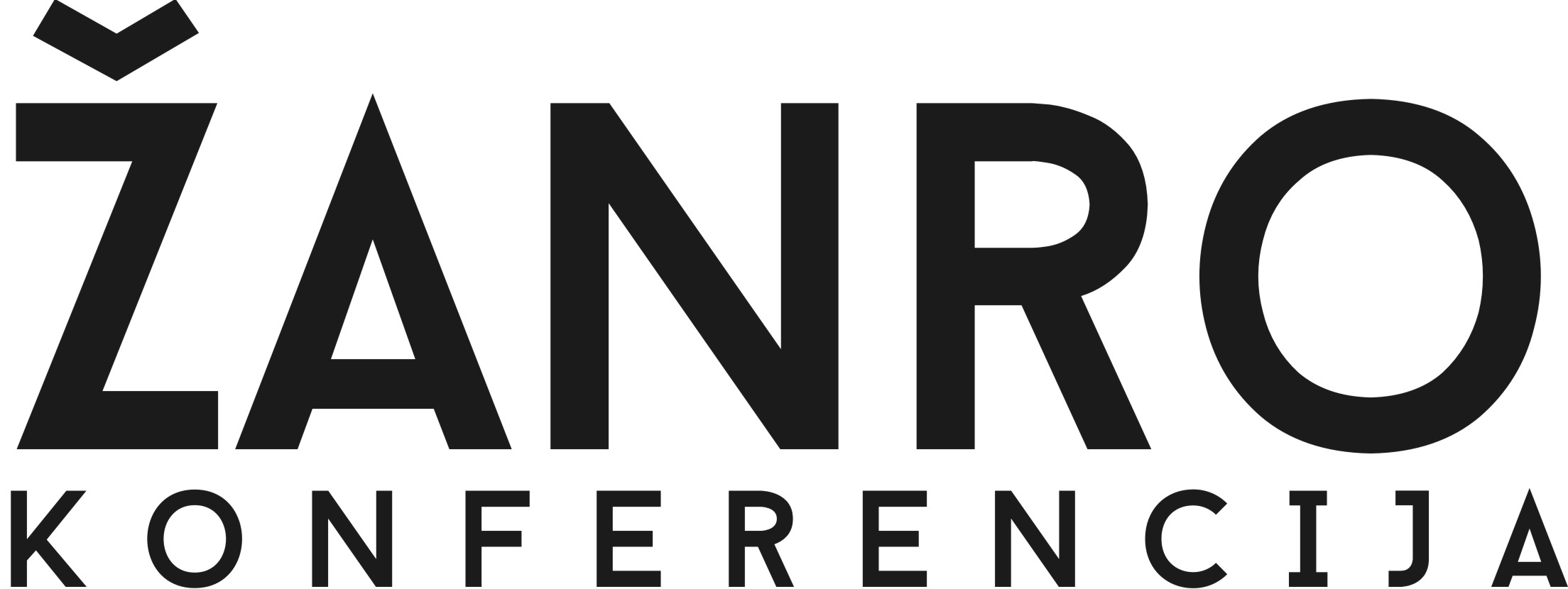 Kaunas2018 m. spalio 11 d.DALYVIO ANKETA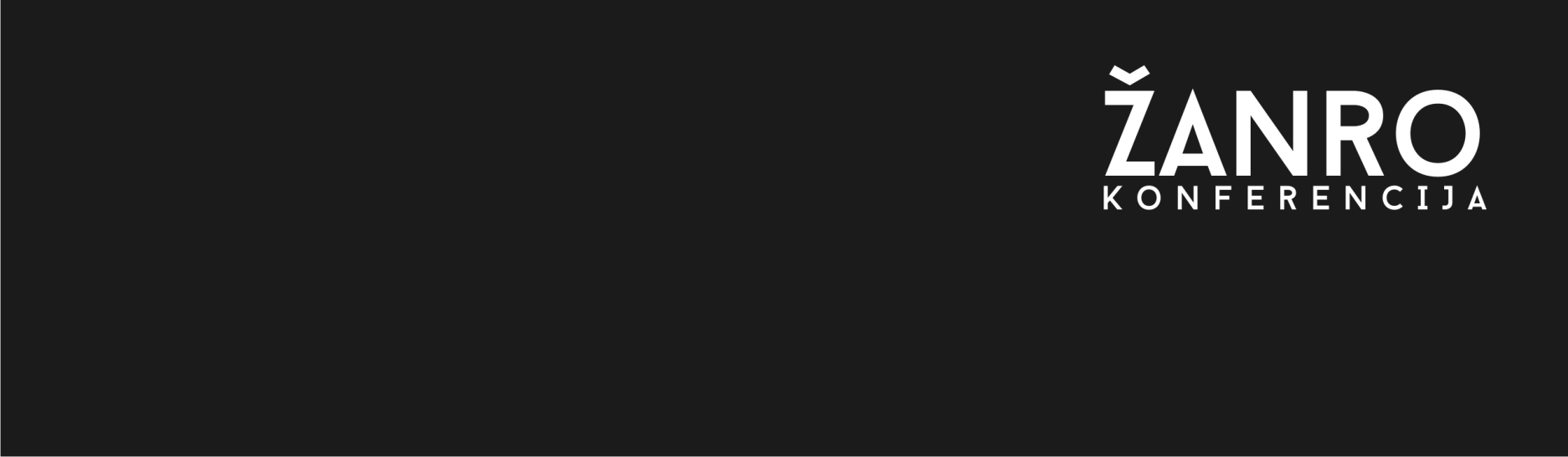 Užpildytą anketą siųskite iki 2019 m. rugsėjo 1 d. e. pašto adresu gabija.bankauskaite@knf.vu.lt Jūsų dalyvavimą patvirtinančią informaciją pateiksime iki 2019 m. rugsėjo 15 d.Konferencijos dalyvio mokestį prašome sumokėti iki 2019 rugsėjo 30 d.Vardas,  pavardėMokslo laipsnis, vardas Darbo vieta, pareigos Adresas, telefonas, faksas, el. paštas Pranešimo pavadinimas Pranešimo santrauka lietuvių k. (1000–1300  sp. ž.) Pranešimui reikalingos techninės priemonėsPastabos 